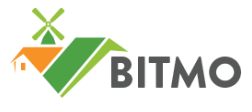 Community FundBITMO’s Board has made five funding opportunities available for individuals, groups, and the Belle Isle community to benefit from.Estate Enhancement and the Green AgendaIs there an area of the estate that you think needs a makeover? You can apply for money to pay for fencing, seating, planting or green energy solutions where the land or building is managed by BITMO and there is local support for the improvements. Individual garden improvements are not covered by this fund. Garden maintenance is a tenant responsibility Training, development and qualifications for tenants and their families
Is there a training course or qualification that you want to access but can’t pay all the fees for?
You can apply for 50% of your fees, up to a maximum of £500.Contribution to decorating costs for older tenants
Are you 65 or over and need help towards redecorating your home?
You can apply for half the costs of redecorating one room every three years, up to a maximum of £600.Household goods to improve the living conditions of vulnerable tenantsAre you (or do you support) a vulnerable tenant who needs funds to improve their living conditions?You or your support worker can apply for up to £300 for household goods to help sustain a tenancy.Community group or activity 
Is there a community group or activity that you want to set up and need some money to get it going?You can apply for up to £500 a year.If you would like to discuss our grants and application process further, please call Peter, Jo and Tracey in our Community Development Team on 0113 378 2190 or 07891 274237 or call in to BITMOs GATE. On receiving your application form we will contact you for further information within two weeks. If we are not able to fund you under this scheme:we will give you the reasons in writingwe may be able to refer you to other funding bodieswe may keep your application in reserve in case future funding becomes available.Application Form								Please ensure all sections are complete. Please use one application per submission. If you need help filling out this form, please contact BITMO’s Community Development Team. Contact InformationWhich budget are you applying to? (please tick one)□	Estate enhancement and the Green Agenda□	Training, development and qualifications for tenants and their families□	Contribution to decorating costs for older tenants□	Household goods to improve the living conditions of vulnerable tenants□	Community group or activityHow much money are you requesting?What will the money pay for? Why do you need this ?Please return this form to: 
a: Belle Isle Community Fund, BITMO, Aberfield Gate, Belle Isle, Leeds LS10 3QH 
e: gate@belleisletmo.co.uk Name:Address (incl. postcode): Mobile number: Email: 